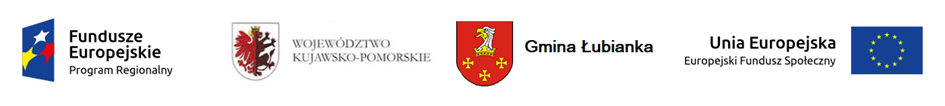 Projekt współfinansowany ze środków Unii Europejskiej, Europejski Fundusz Społeczny, Regionalny Program Operacyjny Województwa Kujawsko-Pomorskiego na lata 2014-2020, Oś Priorytetowa RPKP.09.00.00 Solidarne Społeczeństwo, Działanie RPKP.09.03.00 Rozwój usług zdrowotnych i społecznychKIEROWNIK GMINNEGO OŚRODKA POMOCY SPOŁECZNEJ W ŁUBIANCEOgłasza nabór na stanowiska pracyOpiekun w „Dziennym  Domu Pobytu w Gminie Łubianka”.Wymiar czasu pracy- 2 etatyWymagania niezbędne- doświadczenie w realizacji usług opiekuńczych w tym zawodowe, wolontariacie lub   osobiste wynikające z pełnienia roli opiekuna faktycznego i odbyła minimum 80-  godzinne szkolenie z zakresu realizowanej usługi.Wymagania dodatkowe- wysoka odporność na stres, opanowanie oraz chęć niesienia pomocy,-  umiejętność rozpoznawania oraz udzielania porad i pomocy dot. zaspokojenia potrzeb,- umiejętność tworzenia wspólnie z całym zespołem programu terapii  zajęciowej,- umiejętność pobudzania aktywności osoby niesamodzielnej, - umiejętność motywowania,- umiejętność udzielania pierwszej pomocy w sytuacji zagrożenia życia i zdrowia,-  pożądane doświadczenie w pracy z seniorami,- sumienność, uczciwość, samodzielność,- umiejętność i łatwość nawiązywania kontaktu z osobami niepełnosprawnymi,Zakres wykonywanych zadań na stanowisku:- pomoc w rozwiązywaniu problemów życiowych,- pomoc w zapewnieniu dostępu do innych usług opiekuńczo- leczniczych,- pomoc w wykonywaniu niezbędnych zabiegów pielęgnacyjno- higienicznych,- pomoc w budowaniu właściwych relacji rodzinnych, w nawiązywaniu kontaktów    interpersonalnych i środowiskowych,- pomoc w zakresie reintegracji społecznej i zawodowej podopiecznych,- rozpoznawanie i diagnozowanie potrzeb życiowych podopiecznych,- wspieranie terapeuty zajęciowego.Wymagane dokumenty- list motywacyjny,- życiorys- CV,- kserokopie dokumentów poświadczających kwalifikacje i przebieg pracy zawodowej,- kserokopie świadectw pracy,- inne np. o posiadanych kwalifikacjach i umiejętnościach,- kopia dokumentu potwierdzającego obywatelstwo (dowodu osobistego lub paszportu),- kwestionariusz osobowy dla osób ubiegających się o pracę. Prosimy o umieszczenie w dokumentach aplikacyjnych następującej klauzuli:„Wyrażam zgodę na przetwarzanie moich danych osobowych zawartych w mojej ofercie pracy dla potrzeb niezbędnych do realizacji procesu rekrutacji” zgodnie z ustawą z dnia 29 sierpnia 1997 r. o ochronie danych osobowych ( Dz. U. z 2015, poz.2135 z późn.zm).Wymagane dokumenty należy składać w zamkniętych kopertach z dopiskiem „nabór na stanowisko opiekun w Dziennym Domu Pobytu w Bierzgłowie” w Gminnym Ośrodku Pomocy Społecznej w Łubiance ul. Toruńska 97, 87-152 Łubianka lub pocztą na w/w adres w terminie do 15.02.2018 do godz. 15.( liczy się data dostarczenia ).